Project Partner Search Form 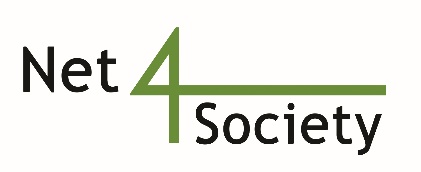  I offer my expertise to participate as a Partner in a Horizon Europe Project  I am planning to coordinate a project and I am looking for Project Partners TOPICS OF INTERESTTOPIC ID: HORIZON-CL6-2022-GOVERNANCE-01-08 : Uptake and validation of citizen observations to complement authoritative measurement within the urban environment and boost related citizen engagementTOPIC ID: HORIZON-CL6-2022-GOVERNANCE-01-07 : New technologies for acquiring in-situ observation datasets to address climate change effectsTOPIC ID: HORIZON-CL6-2022-GOVERNANCE-01-09 : Environmental observations solutions contributing to meeting “One Health” challengesHORIZON-CL4-2022-DATA-01-05: Extreme data mining, aggregation and analytics technologies and solutions (RIA)HORIZON-CL4-2022-DATA-01-02: Cognitive Cloud: AI-enabled computing continuum from Cloud to Edge (RIA)HORIZON-CL4-2022-HUMAN-02-01: AI for human empowerment (AI, Data and Robotics Partnership) (RIA)PARTNER INFORMATIONDescription of the Legal Entity	 Higher Education		 Research Institution				 Public Administration Industry /SME		 NGO						 Other: Please specifyThe Malta Planning Authority is the national entity responsible for spatial planning, geospatial mapping and development management services. Amongst other functions, the Authority carries out cross-thematic analysis, across diverse spatial and non-spatial data domains, leading to the provision of analytical outputs, such as Malta’s baseline spatial information systems that include a foundation basemap, topographic data, information emanating from the topographic and thematic data layers and inter-domain analytical outputs. These outputs enable the streamlining and implementation of various data flows for the development of more informed decision-making processes across various thematic fields. Through thematic spatial data modelling and reporting, the Authority offers continuous Geographical Information support vis-à-vis spatial data manipulation and analysis. Cross-domain information integration is planned for the current systems and new immersive technologies through intelligence and thematic constructs.Description of the (Research) TeamWith respect to the topics of interest, the research team has significant experience in relation to spatial information and the related digitalisation processing. The team is responsible for the high-level cross-thematic information analysis of spatial information in Malta and has been instrumental in bringing about a change in methods through new technologies, GI data cycle protocols, integration, implementation and data flow management.  It has already been successful in implementing various large projects such as the RDF projects– ‘Developing National Environmental Monitoring Infrastructure and Capacity’ and SIntegraM (Developing Spatial Data Integration for the Maltese Islands) that set the basis for data aggregation, gathering, analysis and dissemination as based on environmental (physical, natural and social) information. These projects developed and implemented a national spatial data infrastructure, whilst enhancing the capacity of geo-spatial/GIS technology expertise for Malta.  The projects constituted the creation of a strategic approach to spatial data, creation of critical base datasets, as well as enabling a legislative and mentality shift in terms of exchange and access to data.  The projects ensured that the underlying aerial, terrestrial and bathymetric infrastructure and knowledge gain is made available to all government entities in order to deliver the relevant analytical framework as per national, EU and other international obligations and requirements.  The infrastructure and range of systems, equipment; analytical and dissemination tools enabled inter-governmental data dissemination, knowledge gain and an integrated approach towards information foresight. Further information on the SIntegraM project can be viewed on:  https://www.youtube.com/watch?v=YLhOImxuYMQ and https://www.youtube.com/watch?v=BkLMuRIFSd4. The research team is currently working on enhancing the benefits of an Integrative Inter-Governmental Data Platform, by taking it a leap further to develop the next phase of an innovative virtualisation data infrastructure, leading to the creation of an enhanced integrated digitalised and a sensor-based environment that feeds real time data into analytical and modelling tools. In this regard, the team would be interested in participating in related Horizon Projects, in particular in relation to development of related technology and analytical methodologies and knowledge-based processes, so as to ultimately enhance evidence-based decision making for the entire physical, natural and social environments. As a small island state, an added value is found in that the islands can serve as a test case due to its microcosm and access to services, knowledge and structures.Potential role in the project Research 					 Training Dissemination				 Other: Please specifyAlready experience as a 	Coordinator		 YES		 NO				Partner			 YES		 NO				Expert Evaluator	 YES		 NOCONTACT DETAILSDate: 11th January 2022Please send this form back to: contact@net4society.euContact Person:  Suzanne GauciOrganization: Planning AuthorityCity: FlorianaCountry:  MaltaPhone: 00356 22901529Email:  eufunding.planning@pa.org.mtOrganization Website: www.pa.org.mtContact Person Webpage: 